Publicado en  el 22/10/2015 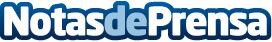 La Comunidad abre las puertas del mercado Halal a las empresas murcianas Javier Celdrán encabeza la delegación de empresas de la Región que participan en Madrid en la ExpoHalal 2015, feria que se celebra por primera vez en España y a la que asistirán más de 1.500 visitantes Un total de 293 empresas de la Región exportan productos alimentarios a países musulmanesDatos de contacto:Nota de prensa publicada en: https://www.notasdeprensa.es/la-comunidad-abre-las-puertas-del-mercado_1 Categorias: Internacional Nutrición Murcia http://www.notasdeprensa.es